Rules: The players are split into two or more even teams. A representative from each team is selected, who is the active player. Active players rotate between rounds. The cards are placed face down. The active player must get his/her team to guess as many answers as possible in two minutes. The answer is listed in bold, and under the answer are five prohibited words. The active player must adhere to the following rules: 1) he/she may not say any word or part of any word listed in the answer or in the prohibited words. 2) he/she must use words only, and may not act out clues. 3) he/she may not use names of physicians or patients as clues (i.e. “This is Dr. So-and-so’s specialty”; eponyms are ok). 4) If a medication is listed, the player may not use another name for the medication, either generic or brand name (e.g. Carbidopa/levodopa vs. sinemet). A member of the other team will stand behind the active player to “police” the clues. If the active player breaks any of these rules, he/she must move on to the next card without accruing any points for the card. The active player may “pass” on any card and move on to the next card without penalty. For each correct answer, the team gets one point.Teams will take turns, and active players will rotate between rounds. After each round, the cards will be revealed to the group and there will be an opportunity to review each card for learning points. At that time, any member of any team may ask questions to other players and/or the game proctor. At the end of the game, the team with the most points wins!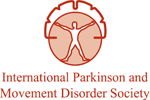 Progressive supranuclear palsyHummingbirdEyeGazeFallsParkinsonismMultiple system atrophyHot cross bunsParkinsonismAutonomicOrthostasisCerebellumDrug-induced parkinsonismAntipsychoticAntiemeticHaloperidol (haldol)Metoclopramide (reglan)MedicationsParkinson’s diseaseDopamineBradykinesiaCogwheel rigiditySubstantia nigraCarbidopa/levodopa (sinemet)Vascular parkinsonismStrokeSubcorticalGaitMRIIschemicHemifacial spasmBell’s palsyBotulinum toxin (botox)Vascular loopMRIDecompressionCorticobasal degenerationAlien limb phenomenonApraxiaParkinsonismStereognosiaGraphesthesiaReemergent tremorParkinson’s diseasePosturalHandsRestPill-rollingEssential tremorActionPropranololPrimidoneDeep brain stimulationSpiralEnhanced physiological tremorCaffeineStimulantsActionPosturalShakingCervical dystoniaTorticollisBotulinum toxin (botox)PostureNeckHeadSpasmodic dysphoniaDystoniaVocal cordsBotulinum toxin (botox)StrangulatedENTOrthostatic tremorStandingEMGFastImbalanceLegsWriter’s crampHandBotulinum toxin (botox)DystoniaTask-specificMuscleMeige syndromeBlepharospasmOromandibularDystoniaBotulinum toxin (botox)FaceDystonic tremorJerkyPosturingBotulinum toxin (botox)ResistanceHeadBlepharospasmEyesBotulinum toxin (botox)BlinkDystoniaMeige syndromePalatal myoclonusOlivary hypertrophyClickPopThroatUvulaMyoclonusJerkyStimulus-inducedLance-AdamsPropriospinalClonazepamRest tremorParkinson’s DiseaseHandPill-rollingRelaxedActionStereotypyTicChildrenAutismHand wringingFlappingAsterixisHepaticLiverMyoclonusStopFlappingTourette syndromeTicsGuanfacineObsessive compulsive disorderChildrenAttention deficit disorderChoreaHuntington’s diseaseSyndenham’sDance-likeTetrabenazineCaudateTardive dyskinesiaAntipsychoticTongueMouthFaceTetrabenazineTicsTouretteClonidineVocalCoprolaliaChildrenHuntington’s DiseaseCaudateChromosome 4ChoreaCAGTetrabenazineWilson’s diseaseWing-beating tremorCeruloplasminCopperChelationLiverPsychogenic tremorEntrainmentDistactibilityVariabilityAnxietyConversionPARKINParkinson’s diseaseYoung onsetGeneMutationFamilialAkathisiaRestlessDrug-inducedMedicationAntipsychoticDiscontinuationDYT1DystoniaGeneralizedDeep brain stimulationGeneMutationDopa-responsive dystoniaCarbidopa/levodopa (sinemet)ChildrenDiurnalSegawaGeneticFriedreich’s ataxiaSensory neuropathyGAAScoliosisDiabetesTrinucleotideAtaxia-telangiectasiaBlood vesselATMMalignancyAutosomal recessiveGaitNMDA encephalitisOrofacial dyskinesiaRituximabAutoimmuneTeratomaSeizureStiff person syndromeAutoimmuneGADDiabetesIVIGLimbic encephalitis(Hemi)ballismSubthalamic nucleusAmplitudeArmLegBodyCreutzfeld-Jakob DiseaseSpike-and-waveStimulus-inducedPrionCortical ribboningDementiaGerstmann-Straussler-Schenker syndromePrionAtaxiaDementiaPRNPCreutzfeld-JakobFatal familial insomniaSleepPrionDementiaPRNPCreutzfeld-JakobLewy body dementiaParkinsonismHallucinationsFluctuationsAlpha synucleinAntipsychoticSyndenham’s choreaStrepASOAutoimmuneChildrenPenicillinParoxysmal kinesigenic dyskinesiaMovementExerciseCarbamazepineFamilialPRRT2Paroxysmal non-kinesigenic dyskinesiaEpisodicMovementClonazepamGeneticChoreaOpsoclonus-myoclonusAutoimmuneNeuroblastomaCeliac DiseaseEyeJerkyNormal pressure hydrocephalusMagneticCognitiveVentriclesCSFIncontinenceLance-Adams syndromeMyoclonusHypoxiaCardiac arrestActionLevetiracetamREM sleep behavior disorderParkinson’s DiseaseDreamClonazepamMelatoninAnosmiaRestless legs syndromeParkinson’s DiseaseIronDopamineSleepAkathisiaCamptocormiaParkinson’s DiseasePostureGaitKyphosisBackIntention tremorCerebellumDysmetriaAtaxiaFinger-to-noseHeel-to-shinPostural tremorArmsActionEssential tremorEnhanced physiological tremorRestKinetic tremorPouringWritingActionHandsDrinkingOrthostasisParkinson’s diseaseBlood pressureLightheadednessDysautonomiaStanding upJaw/chin tremorParkinson’s diseaseRest FaceLips Carbidopa/levodopa (Sinemet)DysmetriaCerebellumFinger-to-noseAtaxiaIntention tremorClumsiness SialorrheaParkinson’s diseaseBotulinum toxin (Botox)DroolingParotidSalivary glandsHypometric SaccadesEyeParkinson’s diseaseSupranuclear PalsySmallGazeVertical gaze palsyProgressive Supranuclear PalsyEye movementsSmallGazeFallsBradykinesiaParkinsonismSmallRigiditySlowMaskedPull testPostural instabilityFallsParkinsonismUPDRSBalanceGlabellar reflexFrontal releaseMyerson signPalmomentalBlinkingForeheadPalmomental reflexFrontal releaseGlabellarHandChinParkinson’s diseasePalmar graspFrontal releaseGlabellarPalmomentalReflexFrontal lobeCogwheel rigidityParkinson’s diseaseTremorHypertoniaBradykinesiaStiffnessApraxiaIdeomotorMotor planningPremotor areaTasksSequencesAlien hand phenomenonCorticobasal degenerationParietal lobeCorpus callosumAutonomyAutomatismApplause signHandMimicPerseveranceFrontal lobeProgressive supranuclear palsyGraphesthesiaDrawingTouchNumbersPerceptionParietal lobeStereognosisTouchShapesPerceptionParietal lobeHandEn bloc turnsParkinsonismShort stepsSlowRigidityBradykinesiaMotor impersistenceHuntington’s diseaseTongue protrusionMildmaid’s gripFrontal lobesChoreaBotulinum toxin (Botox)DystoniaInjectionParalysisSpasticityMuscleCarbidopa/Levodopa (Sinemet)Parkinson’s diseaseBradykinesiaRigidityTremorDopamineClonazepamBenzodiazepinesGABAMuscle relaxantSleepREM sleep behavior disorderTetrabenazineChoreaDystoniaParkinsonismDepressionDopamineRasagiline (Azilect)DopamineParkinson’s diseaseMonoamine oxidase (MAO)BradykinesiaEarlyEntacaponeCatechol-O-methyltransferase (COMT)FluctuationsOffParkinson’s diseaseOnAmantadineParkinson’s diseaseHallucinationsAnticholinergicDyskinesiasTremorBaclofenGABAMuscle relaxantSpasticityDystoniaSomnolencePropranololEssential tremorSympathetic nervous systemNoradrenalineAnxietyEnhanced physiological tremorPrimidoneEssential tremorGABADizzinessSomnolenceBarbiturateGuanfacineADHDTicsAlpha blockerSedationTourette’s syndromeBenztropineAnticholinergicDystoniaTremorHallucinationsUrinary retentionDuopaDopamineParkinson’s diseaseCarbidopa/levodopa (sinemet)Motor fluctuationsPumpMotor fluctuationParkinson’s diseaseOffDyskinesiasFreezingCarbidopa/levodopa (sinemet)DyskinesiasParkinson’s diseaseOnMotor fluctuationsLevodopaDBSDopamineParkinson’s diseaseSubstantia nigraMidbrainRewardMovementTauProgressive Supranuclear PalsyAlzheimer’s diseaseCorticobasal degenerationNeurodegenerationNeuronsAlpha synucleinParkinson’s diseaseLewy bodyNeurodegenerationProteinMultisystem atrophyCopperWilson’s diseaseMetalCeruloplasminKayser-FleischerLiverCeruloplasminWilson’s diseaseMetalCopperKayser-FleischerHepaticCaudateStriatumBasal gangliaInputHuntington’sPutamenSubstantia nigraMidbrainDopamineParkinson’s diseasePars compactaNeuromelaninThalamusSensoryNucleusOutputDiencephalonDBSCerebellumCoordinationPosterior FossaAtaxiaDysdiadochokinesiaDysmetriaInferior olivary nucleusPalatal tremorCerebellumPAPTEar clickHypertrophyGlobus pallidus internaBasal gangliaOutputDBSLenticular nucleusMotor controlSubthalamic nucleusThalamusParkinson’s diseaseDBSBasal gangliaIndirect pathwayDeep brain stimulationSurgeryParkinson’s diseaseEssential tremorBasal gangliaElectricityGamma knifeRadiationParkinson’s diseaseEssential tremorBasal gangliaNon-invasiveFocused ultrasoundEssential tremorParkinson’s diseaseNon-invasiveBasal gangliaThalamusDopamine transporter (DaT) scanParkinson’s diseaseBasal gangliaSPECTReuptakeDifferential diagnosisHummingbird signProgressive supranuclear palsyMidbrainMRIAtypicalParkinson’s plusGiant Panda signWilson’s diseaseMidbrainMRICopperMetalHot cross bun signMultisystem atrophy (MSA)MRIAtypicalParkinson’s plusPonsUPDRSScaleParkinson’s diseaseSeverityScoreNeurological examination